                                                                                                                                                                                                       О Т К Р Ы Т О Е    А К Ц И О Н Е Р Н О Е     О Б Щ Е С Т В О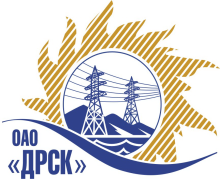 Открытое акционерное общество«Дальневосточная распределительная сетевая  компания»ПРОТОКОЛ О ЗАКРЫТИИ ЗАКУПОЧНОЙ ПРОЦЕДУРЫ БЕЗ ПОДВЕДЕНИЯ ИТОГОВ ПРЕДМЕТ ЗАКУПКИ: Право заключения Договора на выполнение работ: Закупка 45 «Выполнение мероприятий по технологическому присоединению потребителей  к сетям 10/0.4 кВ филиала "АЭС"»Лот 10 «Выполнение мероприятий по технологическому присоединению потребителей к сетям 10/0,4 кВ».Основание для проведения закупки (ГКПЗ и/или реквизиты решения ЦЗК): ГКПЗ 2014 г.Планируемая стоимость закупки в соответствии с ГКПЗ или решением ЦЗК: Лот № 10 -  2 903 065,72 руб.  без учета НДС.ПРИСУТСТВОВАЛИ: постоянно действующая Закупочная комиссия 2-го уровня.ВОПРОСЫ, ВЫНОСИМЫЕ НА РАССМОТРЕНИЕ ЗАКУПОЧНОЙ КОМИССИИ: О закрытии закупочной процедуры без подведения итогов. РАССМАТРИВАЕМЫЕ ДОКУМЕНТЫ:Протокол вскрытия конвертов от    25.06.2014г. № 396/УКС-В.Письмо от 27.06.2014 № 07-09/1400 «О внесении изменений в проведение закупочной процедуры».ВОПРОС 1 «О закрытии закупочной процедуры без подведения итогов»ОТМЕТИЛИ:На основании письма филиала ОАО «ДРСК» «АЭС» о закрытии закупочной процедуры, в соответствии с п. 18  извещения № 396/УКС от 17 июня 2014  предлагается закрыть без подведения итогов процедуру закрытого запроса цен (ЭТП) на право заключения договора на выполнение работ:  Закупка 45 «Выполнение мероприятий по технологическому присоединению потребителей  к сетям 10/0.4 кВ филиала "АЭС"» Лот 10 «Выполнение мероприятий по технологическому присоединению потребителей к сетям 10/0,4 кВ», после корректировки технического задания провести повторно. РЕШИЛИ:Закрытый запрос цен (ЭТП) на право заключения договора на выполнение работ: Закупка 45 «Выполнение мероприятий по технологическому присоединению потребителей  к сетям 10/0.4 кВ филиала "АЭС"» Лот 10 «Выполнение мероприятий по технологическому присоединению потребителей к сетям 10/0,4 кВ» закрыть без подведения итогов, провести повторно после корректировки технического задания.ДАЛЬНЕВОСТОЧНАЯ РАСПРЕДЕЛИТЕЛЬНАЯ СЕТЕВАЯ КОМПАНИЯУл.Шевченко, 28,   г.Благовещенск,  675000,     РоссияТел: (4162) 397-359; Тел/факс (4162) 397-200, 397-436Телетайп    154147 «МАРС»;         E-mail: doc@drsk.ruОКПО 78900638,    ОГРН  1052800111308,   ИНН/КПП  2801108200/280150001№ 396/УКС-ВПг. Благовещенск                        .07.2014 г.